GRADE 8MID-TERM HOLIDAY ASSIGNMENT AGRICULTURAL SCIENCESketch the map of Nigeria showing its vegetationBUSINESS STUDIES(1) What is the full meaning of e-mail?(2) What advantages does it have over manual mailCCA Make a simple calabash decoration CIVIC EDUCATIONGrade 8 Civic and Security EducationMid-term Holiday Assignment for third termState five (5) ways of responding to emergency situations in school.Highlight five (5) appropriate actions in emergency situation.CRS List the seven statements of Jesus on the cross.ENGLISHIn not more than two pages, summarize chapters 1-5 of ‘Save the African Womb’. Remember to state the character and events in the chapter.FRENCHEcris 10 ustensiles dans la cuisine en françaisEcris 10 aliments – les nourritures et les boissonsRépondez aux questions des pages 27-34HISTORYExplain the contributions of each of the following to the growth and rise of Mali Empire:SundiataMansa MusaICT 1. State five benefits of the internet2. What is the function of the following?(A) Search (b) Refresh (c) forward How can the internet be abused?IGBO Hanye ihe n’ okpuru ngwaa di n; ahiriokwu ndi a:Obi gara ahia.Nne m bu nwaanyi oma.Nna m nwere ugbolaOgechi zara ezi.IRKBriefly explain what you know about Umar Bin KathabMATHSNew General maths chapter 14 number 4.New General maths chapter 12 number 2.(Use your graph book)PHE Defining of Sports and societyValues and functions of sports in the societyWays sport can be used to control youthIssue and challenges in physical and health education (PVS) HOME ECON (1) Define food preservation(2) Explain 6 methods of food preservationSOCIAL STUDIESFundamental of social studies for basic 8 by sola akinemiPublished by:fatsoholy ventures1. Revision questions 1-3 (page 169)2. Revision questions 1-3(page 72)3. Revision questions 1-3(page 169)YORUBA1. Ko awon osun wonyi ni ede Yoruba: Agemo Erele SeereOkudu2. Ko apeere oriki oludumare mewaa ti o mo 3. Ko iro Konsonanti ede yorubaBASIC TECHCalculate the number of teeth of the driver gear of speed 60rpm driving another of speed 20rpm and with 30teeth.MUSICWrite the key of the following key signature.  = Key of __________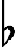 = Key of __________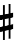 = Key of __________= Key of __________= Key of __________BASIC SCIENCE1. Define sexual abstinence.2. List and explain three types of abstinence3. Highlight five reasons why young people must abstain from pre-marital sex.CHECKPOINT CHEMISTRY State five methods of separation of mixturesCHECKPOINT PHYSICS 1. What does acceleration mean?2. A lion can run at a speed of 80km/hrUse the information above to answer the questions belowa. How many metres could the lion run in 1 minute?b. In a game park, a lion surprise a zebra and sprints after it for 15 seconds. How far does it travel?Note: show your workings for "a" and "b"CHECKPOINT MATHEMATICSA. Solve the following equations.       1.  5 – 5n = 8      2.   12 + 5a = 23      3.   20 – 5t = 5B.    1.Find 15% of 2.8kg        2.Express 3.3 mass a percentage of 7.5        3.Find 331/3 % of8.16litres CHECKPOINT BIOLOGYIn a tabular form, state five differences between aerobics and anaerobic respiration.